Муниципальное бюджетное общеобразовательное учреждениеСредняя общеобразовательная школа №9 г. НерчинскЗабайкальский крайМежрайонный конкурс исследовательских работ «Где казак, там и слава!»Номинация: историческаяТема: «Игры казачат»М. Антон, МБОУ СОШ № 9 г.НерчинскНаучный руководитель: Банщикова Татьяна Александровна,Учитель начальных классовПервой квалификационной категорииМБОУ СОШ № 9 г.Нерчинскг. Нерчинск,2021Содержание ВведениеЯ живу в крае, богатом  казачьими традициями.  На уроках в школе я не один раз слышал про жизнь казаков, со второго класса мы ходим в Нерчинский краеведческий музей на уроки, где нам рассказывают про походы казаков, их заслуги перед Отечеством.А от мамы я узнал, что у нас среди родственников  тоже есть казаки и их фото размещены на стендах в Нерчинском краеведческом музее.  Я заинтересовался, действительно ли могу принадлежать казачьему роду, еще мне захотелось выяснить, какие именно заслуги есть перед Отечеством у моих родственников казаков. Так как мне трудно разобраться в истории, больше интересует, как жили мои ровесники казачата, в какие игры играли.  Цель: узнать сохранились  ли детские игры, в которые играли казачата. Задачи:Уточнить, какие заслуги перед Отечеством были у моих родственников.Изучить семейное древо и выяснить степень родства с героями-казаками.Выяснить,  в какие игры играли наши прапрадедушки.Сравнить старинные и современные игры.Гипотеза: многие игры пришли к нам от наших предков.Объект исследования: занятия казачатПредмет исследования: игры казачат1. Историческая справкаКазаки - это определенное сословие, которое существовало в Российском государстве.  Слово «казак» происходит от тюркского «вольный человек». [1]Забайкальское казачье войско - государственное военно-территориальное образование с центром в г. Чите, основанное в 1851 году.Отвечали  казаки  за охрану госграницы с Китаем и Монголией, устраняли приграничную контрабанду. [2]2. Мои родственники С учителем я сходил в Нерчинский краеведческий музей и выяснил, о каких героях казаках мне говорили дома. Казаков Мефодий Егорович. Приложение 1Родился в 1891г. в с. Кангил  Нерчинского уезда. Был красным партизаном. Мефодий Егорович организовал в 1924г коммуну «Новая  жизнь» в с. Знаменка и был ее председателем.  Позже выучился в г. Сретенске на тракториста и пригнал первый для села трактор. Женат на Евдокии Алексеевне сестре моей прапрабабушки. Казаков Василий Георгиевич. Приложение 2Брат Мефодия Егоровича.Родился в  1888 год в Знаменской станице Забайкальского Казачьего войска. С детства любил занятия спортом, тренировался в отработке навыков стрельбы, джигитовке. Все это пригодилось на военной службе. Я узнал, что Василий Георгиевич  в 1909 году поступил на  государственную службу в составе Казачьего полка в Санкт-Петербурге.  Казаки этого полка входили в Свиту Николая II и осуществляли  мероприятия по его охране в конвое при передвижениях.       Во время службы Василий Георгиевич  принимал участие в различных соревнованиях и показательных выступлениях. Был удостоен чести получить Императорский приз – золотые часы. В 1913 году приехал в родное Забайкалье, был назначен инструктором по обучению молодых казаков  строевой службе. А в 1914 году был призван на Первую мировую войну. В ходе сражений проявлял мужество и отвагу, за которые был награжден орденами и медалями. От сотрудника музея  я узнал, что он являлся обладателем самых высоких наград того времени, такого количество боевых наград в Российской армии удостоились лишь единицы. Я выяснил, что Мефодий Егорович и Василий  Георгиевич  родные братья. Их отец- Георгий Михайлович Казаков  потомственный казак  воспитывал своих сыновей в казачьих традициях, учил быть преданными дому, в любую минуту быть готовыми стать на защиту родины. Но почему у них разные отчества? Оказывается в старину, часто подменяли имена, возможно не преднамеренно, и от одного имени образовались разные отчества. Изучив подробно родословное древо,  я понял, что не являюсь прямым родственником Василия и Мефодия  Казаковых, служивших и работающих на благо малой родины и страны. Приложение 3Но все же я, как и другие члены нашей семьи, считаю себя их родственником, горжусь ими.3. Игры казачат Расспросив людей старшего поколения, я узнал о старинных играх.Бабки В этой игре предметом для игры являются кости от животных. Их оставляли после варки коровьих ног. Игроки выстраивали в ряд кости, их количество оговаривали заранее, это называли коном. Потом делали бросок биткой по «бабкам». Выбитые кости забирали себе, а если не попадешь, то проиграешь и свои «бабки». И так продолжали играть до тех пор, пока не закончатся все «бабки». Так можно было проиграть все свои запасы или пополнить свои.  «Бабки» даже продавали и меняли. Лапта  В эту игру играли всем двором. Здесь нужны были мячи и бита. Делились на две команды, затем проводили две черты напротив друг друга, где выстраивались игроки.  Целью игроков было как можно дальше бросить мяч и бежать до противоположной стороны и обратно. Противники ловили мяч и старались «осалить» бежавших. Выигрывали те, кто больше наберет очков.Катание яицВ эту игру обязательно играли на Пасху.  Заранее мастерили  из полена желобки, которые устанавливали  так, чтобы образовалась небольшая горка. А если не было ничего подходящего, то  катали яйца с небольших горок. Игроки катили яйцо по дорожке, когда оно касалось одного из яиц, то забирали свое яйцо и задетое, когда  не задевало ни одного яйца, то играл следующий игрок.Казачья борьба на руках Соперники становились  лицом друг к другу перед чертой.  Затем здоровались рукопожатием и оставались в такой позе. По команде ведущего приступали  к борьбе. Победит тот, кто не сойдет с места. Рубка  шашкойРубили шашкой ветки лозы на установленное время, побеждал тот кто Битва  на бревнеДва  игрока   садились  на  бревно и старались  сбить противника  «подушкой».Игра  в  шапку                  Игроки  садились  по кругу, в  центре   стоит  один игрок. Сидящие в  кругу бросали   друг другу шапку.  Стоящий  в  центре круга  должен  поймать  шапку  в  тот  момент,  когда  она  от одного  игрока переходила  к  другому или  попытаться  вырвать  ее  из рук  игроков.  У кого отнимет  шапку, тот идет стоять  в  круг.  Бегавушка Выбирали водящего, который старался «осалить» убегающих игроков мячиком. В кого попадет мяч, становился водящим. Прятки Выбирали водящего, остальные прятались. Особенно интересно было прятаться, когда смеркалось, ведь так труднее искать.  Казаки-разбойникиИгроки делились на две команды – «казаки» и «разбойники. «Казаки»  выбирали атамана и строили «тюрьму», в которую сажали пойманных «разбойников». Задача «разбойников» прятаться и убегать от «казаков». Волки во рву Посередине поляны чертили две линии, это был ров. С обеих сторон рва чертили дома для «коз». Выбирали «волка», остальные были «козы». До начала игры все «козы» прятались в доме. По сигналу «Волк во рву!»,  «козы» бежали на другую сторону, перепрыгивая через ров. Задача «волка» поймать «коз» и отвести в сторону. Игра продолжалась до тех пор, пока все «козы» переберутся на другую сторону. Снова сигнал «Волк во рву!», и так далее до тех пор, пока не останется несколько «коз». Затем выбирали другого «волка». ЗаключениеРаботая над темой исследования, я узнал, что казачатам не было скучно, ведь играли в разные игры. Понял, что все подвижные  игры развивают выносливость,  учат ловко бегать  и  убегать  от  погони, быть смелыми.  Все эти качества непременно нужны были казачатам, когда они вырастут, будут готовы к службе. Еще  узнал, что казачат учили твердо сидеть на коне с раннего детства, точнее в 3 года. Учили владеть шашкой.Во все игры, описанные в работе, играли не только казачата, но и другие дети.Гипотеза подтвердилась, многие игры, в которые я играю со своими ровесниками, похожи на игры наших сверстников казачат, в некоторых лишь изменились условия игр, значит, они пришли к нам от наших предков.Конечно, есть и забытые игры, но я постараюсь привлечь друзей к этим играм. Чтобы не потерялась связь поколений нам надо научиться играть в эти игры и научить младших братьев и сестер. Когда я был в Нерчинском краеведческом музее, рядом с фото Василия Георгиевича Казакова увидел фото Е. Метелева. Приложение 4   Я задался вопросом, если у нас одинаковые фамилии, может по линии папы он является моим предком. ИсточникиЭлектронный ресурс «Казаки» Режим доступа : https://ru.wikipedia.org/wiki/%D0%9A%D0%B0%D0%B7%D0%B0%D0%BA%D0%B8Апрелков Виталий, Батюшка Забайкал,  ИПК «Забтранс», Чита - 2000Материалы Нерчинского краеведческого музеяПро игры рассказали:Федотов Г. В., житель г. НерчинскаМалышева Р. С., жительница с. Правые КумакиПриложение 1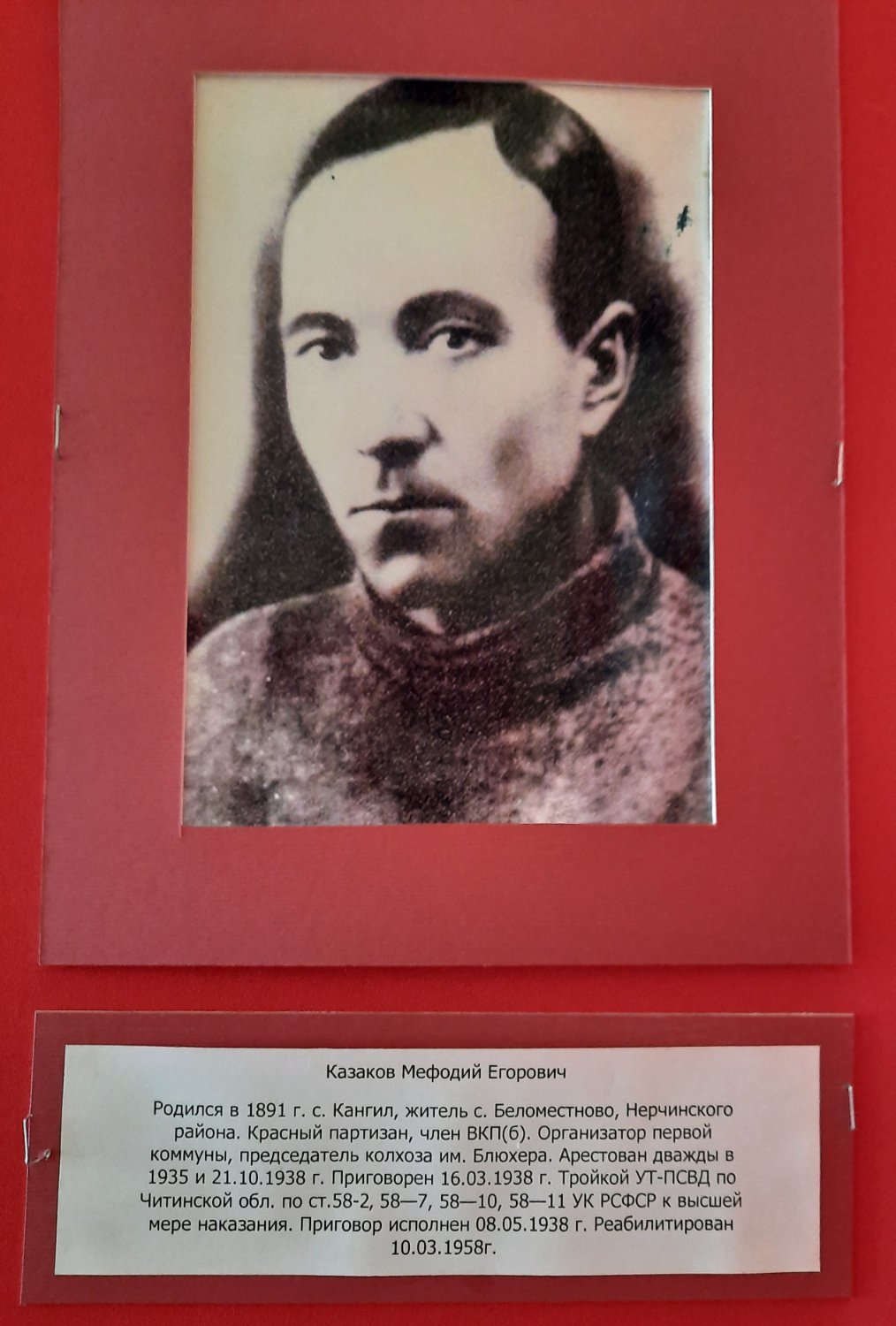 Приложение 2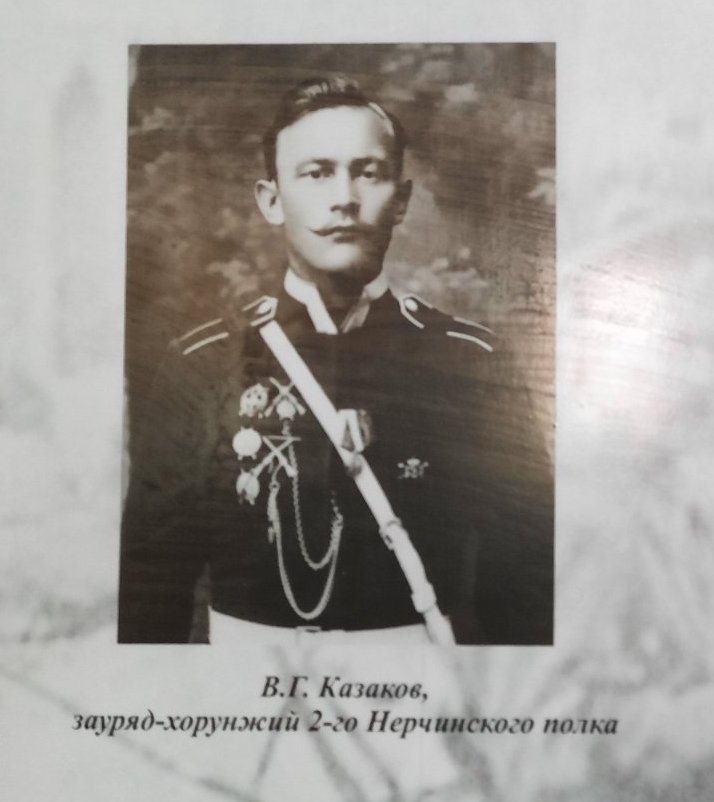 Приложение 3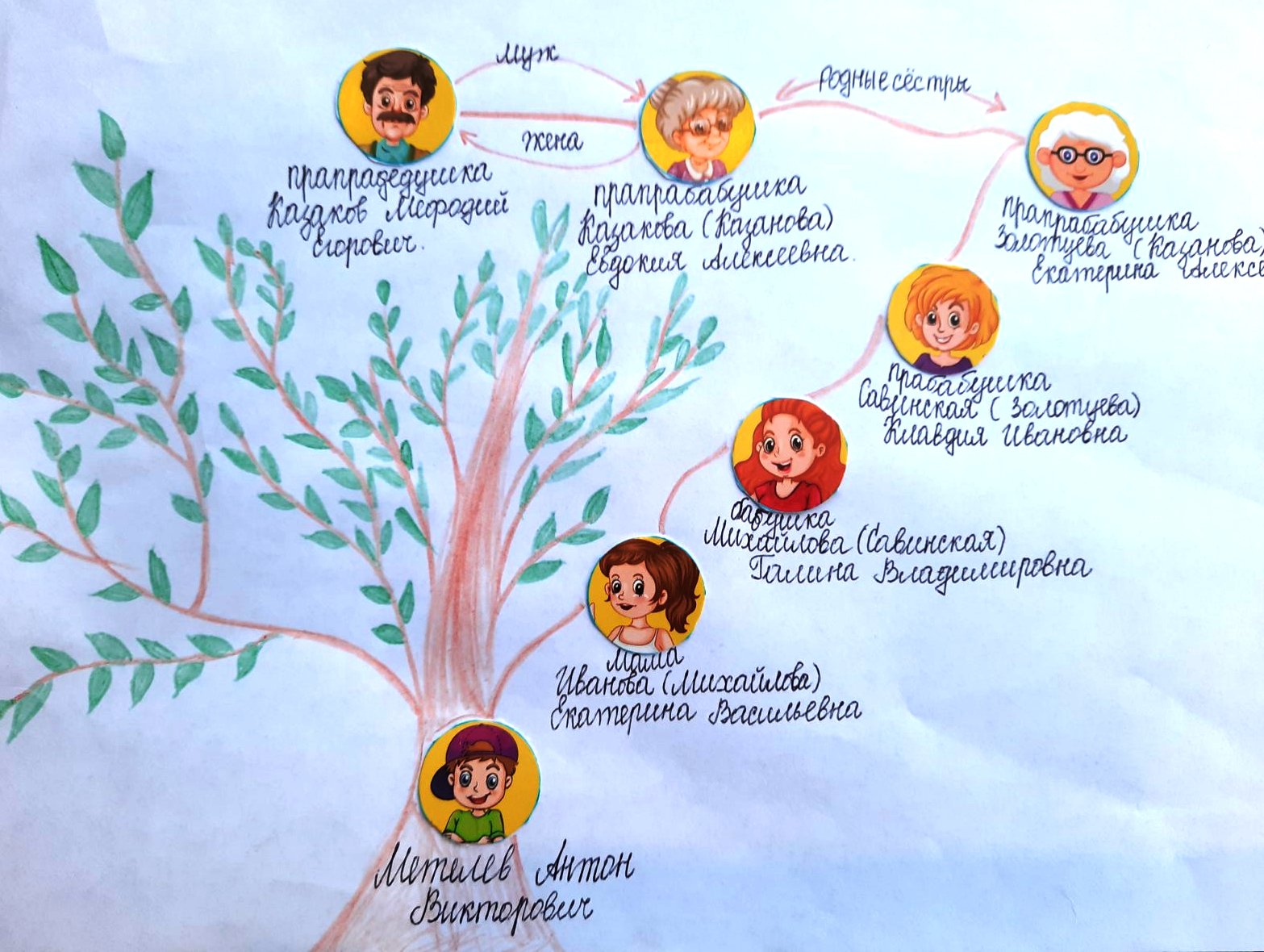 Приложение 4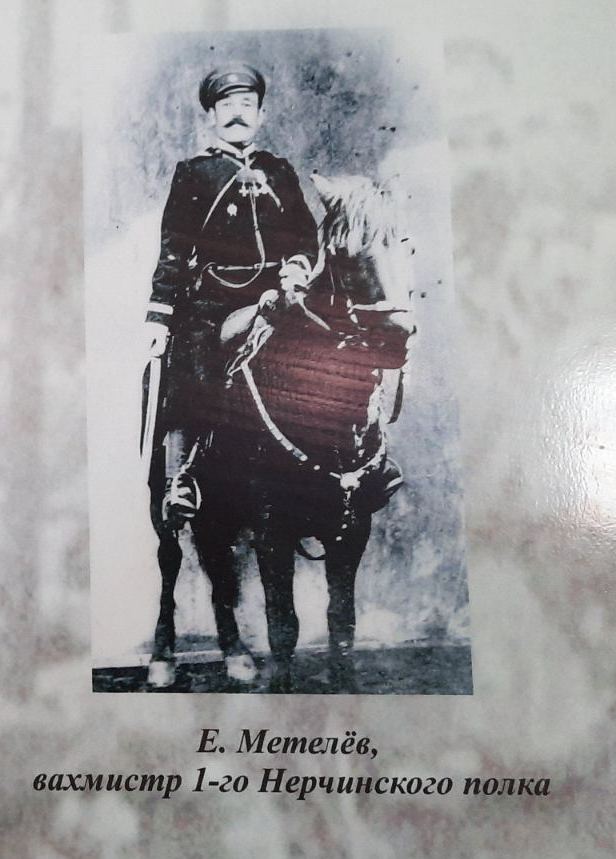 Введение ………………………………………………………………..2Основная частьИсторическая справка……….………………………….………Мои родственники …………………………………..…………..Игры казачат …. ………………………………………………...335Заключение …………………………………………………………......7Источники ………………………………………………………………8Приложение 